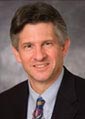 Editor-in-Chief
Scot C Remick
FACP Professor of Medicine
Director, Mary Babb Randolph Cancer Center
Robert C. Byrd Health Sciences Center
West Virginia University
USA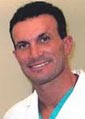 Executive Editor
Domenico Calcaterra
Department of Cardiothoracic Surgery
Indiana University
USA
Tel. 317-923-1787/ 800-382-9911
 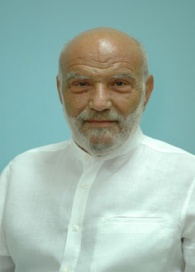 Executive Editor 
John Meletis 
Professor
Department of Internal Medicine and Hematology 
University of Athens
Greece 
Tel. 302-107-456-902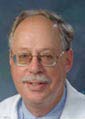 Charles A Schiffer
Professor
Division of Hematology/Oncology
Wayne State University 
USA 
Tel. 131-357-687-37 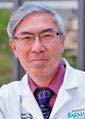 Lawrence G Lum
Professor 
Division of Hematology & Oncology 
Wayne State University
USA
Tel. 313-576-8326 
Fax 313-576-8923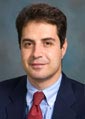 Elias Jabbour
University of Texas
M. D. Anderson Cancer Center
Houston, TX, USA 
Tel. 713-792-4764 
Fax 713-792-0319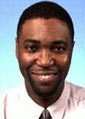 Kenneth Isimemen Ataga
Associate Professor
Division of Hematology & Oncology
University of North Carolina at Chapel Hill
USA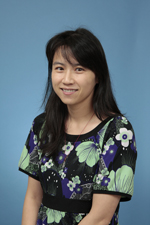 Shan Yuan
Division of Transfusion Medicine
Department of Pathology and Laboratory Medicine
David Geffen School of Medicine at UCLA
USA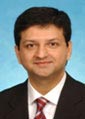 Mehdi Hamadani
Division of Hematology and Oncology
West Virginia University
USADavid F Stroncek
Department of Transfusion Medicine
Warren G. Magnuson Clinical Center
USA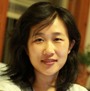 Zejuan Li
Section of Hematology/Oncology
Department of Medicine
University of Chicago
Chicago, IL, 60637, USA
Tel. 1-773-702-1547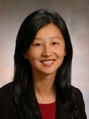 Rong Stephanie Huang 
Department of Medicine
Section of Hematology and Oncology
University of Chicago 
USA
Tel. 773-702-9363
Fax 773-702-2770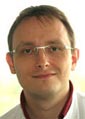 Andreas Tiede
Hannover Medical School
Department.of Haematology & Haemostasis
Germany
Tel. 495-115-328-377/ 8488
Fax 495-115-328-351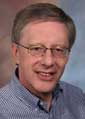 Guido J.K. Tricot
Editor-in-Chief
Professor 
Department of Medicine 
University of Utah School of Medicine 
USA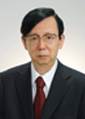 Susumu Ikehara 
Executive Editor
Professor
Department of Stem Cell Disorders 
Kansai Medical University
Japan 
Tel. 81-6-6993-9625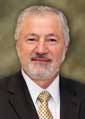 Ramzi M. Mohammad
Professor 
Department of Oncology 
Wayne State University
USA 
Tel. +313-576-8329 
Fax +313-576-8389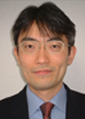 Shinichiro Takahashi 
Professor 
Division of Hematology 
Kitasato University School of Allied Health Sciences 
Japan 
Tel. 81-42-778-8216 
Fax 81-42-778-8216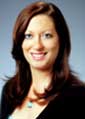 Lisa M. Hodge
Associate Professor 
Department of Molecular Biology and Immunology 
University of North Texas Health Science Center 
USA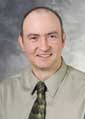 Sinisa Dovat
Associate Professor 
Division of Pediatric Hematology/Oncology 
Pennsylvania State University
USA 
Tel. +717-531-6012 
Fax +717-531-4789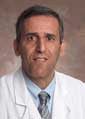 Mojtaba Akhtari
Department of Oncology and Hematology 
University of Nebraska Medical Center 
USA 
Tel. 402-559-3834 
Fax 402-559-6520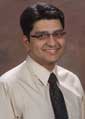 Farrukh Tauseef Awan 
Department of Internal Medicine 
Section of Hematology/Oncology 
Georgia Health Science University 
USA 
Tel. +706-721-2505 
Fax +706-721-5566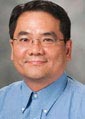 Executive Editor
Mong-Hong Lee, PhD 
Professor
Department of Molecular and Cellular Oncology
University of TexasUSA
Tel. 713-794-1323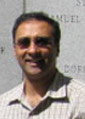 Senior Editor
Sridhar Mani, MD, PhD 
Professor
Medicine, Oncology and Genetics 
Albert Einstein College of Medicine
USA
Tel. 718-430-2871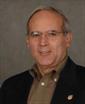 Senior Editor 
Vicente Notario, PhD
Professor
Radiation Medicine 
Georgetown University 
USA
Tel. 202-687-2102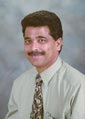 Rajagopal Ramesh, PhD
Professor
Experimental Therapeutics & Translational Cancer Medicine 
University of Oklahoma Health Sciences
USA 
Tel. 405-271-6101; Ext: 52501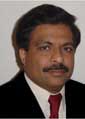 Sanjay K Srivastava, PhD
Professor 
Cancer Biology 
Texas Tech University Health Sciences Center 
USA 
Tel. 806-356-4015; Extn: 319 
Fax 806-356-4015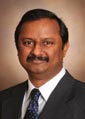 Sekhar Konjeti, PhD
Professor
Department of Radiation Oncology 
Vanderbilt  University
USA 
Tel. 615-322-3603
Fax 615-343-3061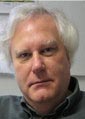 Kurt S Zänker, PhD
Professor
Immunology and Oncology
Herdecke University
Germany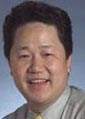 Chulso Moon, MD, PhD
Director
Department of Medical Oncology
The South Western Medical Center
USA 
Tel. 158-053-164-00
Fax 158-053-146-81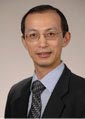 Mitchell Ho, PhD
Head
Antibody Therapy Unit
National Cancer Institute
USA 
Tel. 301-451-8727
Fax 301-480-4667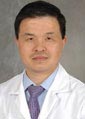 Shenhong Wu, MD, PhD
Hematology and Oncology 
Stony Brook University
USA
Tel. (631) 444-2066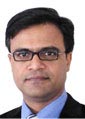 Kamalesh Kumar Sankhala, MD
Division of Hematology & Oncology 
University of Texas
USA 
Tel. 210-450-5956/210-667-7029Suzanne Miyamoto, PhD
Division of Hematology/Oncology
UC Davis Cancer Center
USA 
Tel. (916)-734-3769
Fax (916)-734-5356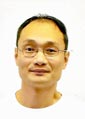 Junqiang Tian, PhD, MD
Radiation and Oncology
Stanford University
USA 
Tel. (650)-580-3390